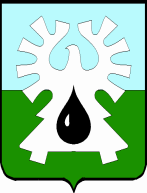 МУНИЦИПАЛЬНОЕ ОБРАЗОВАНИЕ ГОРОД УРАЙХанты-Мансийский автономный округ-ЮграАДМИНИСТРАЦИЯ ГОРОДА УРАЙКомитет по финансам администрации города УрайПРИКАЗот  31.12.2014                                                                                                                    №136-одОб утверждении перечня кодов видовисточников финансирования дефицитабюджета муниципального образованиягородской округ город Урай	В соответствии с пунктом 7 статьи 23 Бюджетного кодекса Российской Федерации приказываю:Утвердить коды видов источников финансирования дефицита бюджета муниципального образования городской округ город Урай, главными администраторами которых являются органы местного самоуправленияНастоящий приказ вступает в силу с 01.01.2015 года.Контроль за исполнением настоящего приказа оставляю за собой.Председатель                                                                                           И.В.ХусаиноваКод бюджетной классификации Российской ФедерацииКод бюджетной классификации Российской ФедерацииНаименование главного администратора источников финансирования дефицита бюджета города УрайНаименование главного администратора источников финансирования дефицита бюджета города УрайКод главного администратора источников финансирования дефицитаКод группы, подгруппы, статьи и вида источника финансирования дефицитов бюджетаНаименование главного администратора источников финансирования дефицита бюджета города УрайНаименование главного администратора источников финансирования дефицита бюджета города Урай040040администрация города Урайадминистрация города Урай04001 06 05 01 04 0000 64001 06 05 01 04 0000 640Возврат бюджетных кредитов, предоставленных юридическим лицам из бюджетов городских округов  в  валюте Российской Федерации        Возврат бюджетных кредитов, предоставленных юридическим лицам из бюджетов городских округов  в  валюте Российской Федерации        050050Комитет по финансам города УрайКомитет по финансам города Урай050 01 02 00 00 04 0000 710Получение кредитов от кредитных организаций бюджетами городских округов в валюте Российской ФедерацииПолучение кредитов от кредитных организаций бюджетами городских округов в валюте Российской Федерации05001 02 00 00 04 0000 810Погашение бюджетами городских округов кредитов от кредитных организаций в валюте Российской ФедерацииПогашение бюджетами городских округов кредитов от кредитных организаций в валюте Российской Федерации05001 03 01 00 04 0000 710Получение кредитов от   других бюджетов бюджетной системы  Российской Федерации бюджетами городских округов в валюте  Российской Федерации               Получение кредитов от   других бюджетов бюджетной системы  Российской Федерации бюджетами городских округов в валюте  Российской Федерации               05001 03 01 00 04 0000 810Погашение бюджетами городских округов кредитов от   других бюджетов бюджетной системы  Российской Федерации в валюте Российской Федерации               Погашение бюджетами городских округов кредитов от   других бюджетов бюджетной системы  Российской Федерации в валюте Российской Федерации               05001 05 02 01 04 0000 510Увеличение прочих остатков денежных средств бюджетов городских округовУвеличение прочих остатков денежных средств бюджетов городских округов05001 05 02 01 04 0000 610Уменьшение прочих остатков денежных средств бюджетов городских округовУменьшение прочих остатков денежных средств бюджетов городских округов05001 06 05 01 04 0000 640Возврат бюджетных кредитов, предоставленных юридическим лицам из бюджетов городских округов  в  валюте Российской Федерации        Возврат бюджетных кредитов, предоставленных юридическим лицам из бюджетов городских округов  в  валюте Российской Федерации        